П О С Т А Н О В Л Е Н И Еот  11.03.2015    № 122г. Майкоп  Об Аттестационной (конкурсной) комиссии Администрации муниципального образования «Город Майкоп»В целях обеспечения кадровой политики, проведения конкурса по формированию резерва управленческих кадров, конкурса на замещение вакантной должности муниципальной службы, аттестации муниципальных служащих и квалификационного экзамена, п о с т а н о в л я ю:1.Утвердить состав постоянно действующей Аттестационной (конкурсной) комиссии Администрации муниципального образования «Город Майкоп» (прилагается).2.Признать утратившими силу постановления Администрации муниципального образования «Город Майкоп»:от 19.03.2014 № 163 «Об Аттестационной (конкурсной) комиссии Администрации муниципального образования «Город Майкоп»;от 23.06.2014 № 431 «О внесении изменений в постановление Администрации муниципального образования «Город Майкоп» от 19.03.2014 № 163 «Об Аттестационной (конкурсной) комиссии Администрации муниципального образования «Город Майкоп»;от 05.08.2014 № 537 «О внесении изменений в постановление Администрации муниципального образования «Город Майкоп» от 19.03.2014 № 163 «Об Аттестационной (конкурсной) комиссии Администрации муниципального образования «Город Майкоп».3.Опубликовать настоящее постановление в газете «Майкопские новости», разместить на сайте Администрации муниципального образования «Город Майкоп».4.Настоящее постановление вступает в силу со дня его опубликования.Глава муниципального образования«Город Майкоп»                                                                            А.В. НаролинС о с т а в Аттестационной (конкурсной) комиссии Администрации муниципального образования «Город Майкоп»______________  Администрация муниципальногообразования «Город Майкоп»Республики Адыгея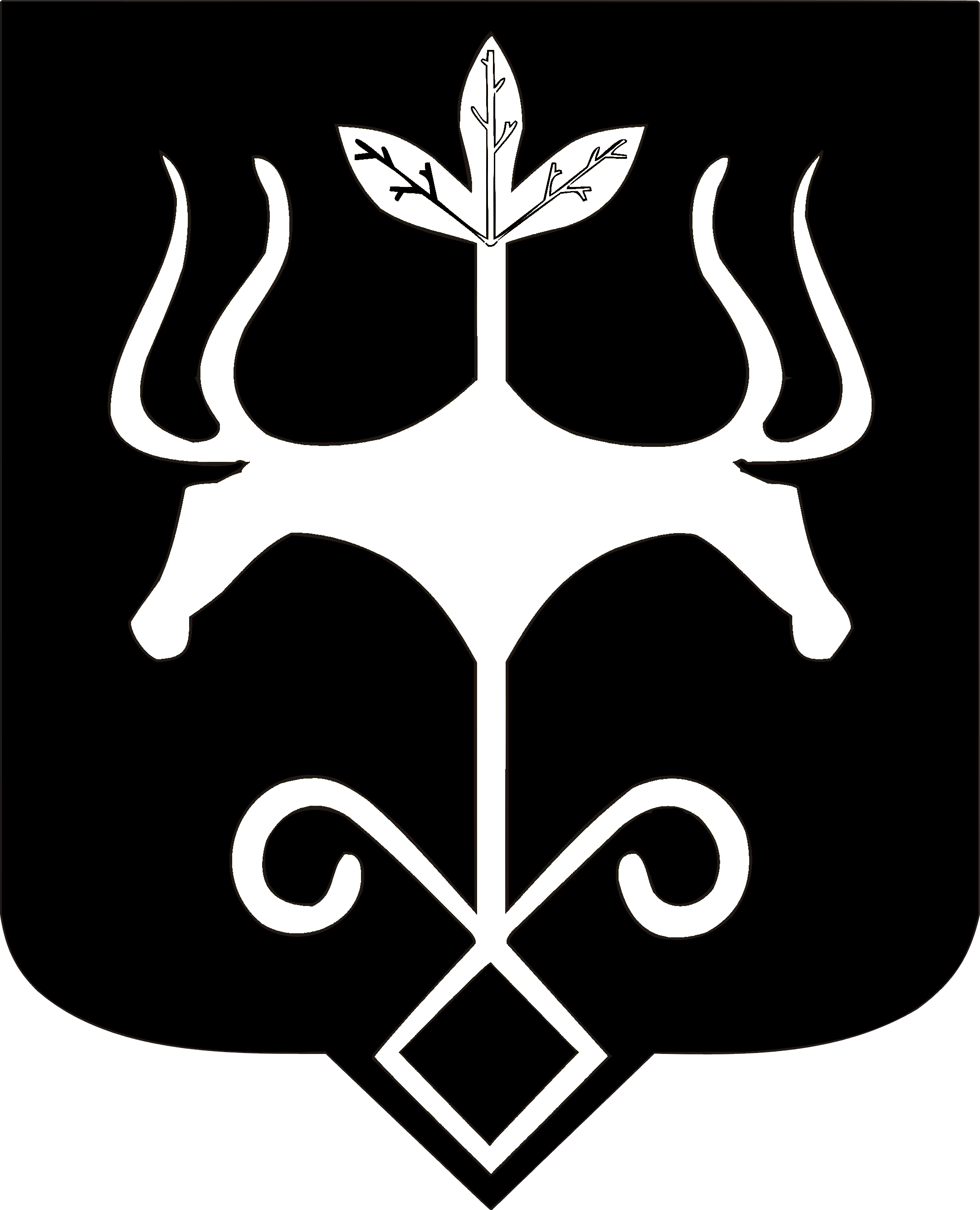 Адыгэ Республикэммуниципальнэ образованиеу «Къалэу Мыекъуапэ» и АдминистрациеУТВЕРЖДЁНпостановлением Администрациимуниципального образования«Город Майкоп»от  11.03.2015    № 122Председатель комиссии- Наролин Александр Владимирович – Глава муниципального образования «Город Майкоп».Заместители председателя комиссии:- Стельмах Сергей Витальевич – первый заместитель Главы Администрации муниципального образования «Город Майкоп»;- Орлов Виктор Николаевич – руководитель Финансового управления Администрации муниципального образования «Город Майкоп».Секретарь комиссии- Семенцова Ирина Фёдоровна – начальник отдела кадров Управления делами Администрации муниципального образования «Город Майкоп».Члены комиссии:- Дербин Константин Иванович – заместитель руководителя Управления делами Администрации муниципального образования «Город Майкоп»;- Непочатова Татьяна Владимировна – руководитель Юридического отдела Администрации муниципального образования «Город Майкоп»;- Паранук Сусанна Руслановна – руководитель Комитета по образованию Администрации муниципального образования «Город Майкоп»;- Гайдарева Инна Николаевна – доцент кафедры конституционного и административного права ФГБОУ ВПО «Адыгейский государственный университет»(по согласованию);- Киржинова Светлана Аслановна – доцент кафедры конституционного строительства и государственного и муниципального управления ФГБОУ ВПО «Майкопский государственный технологический университет» (по согласованию);- Петриенко Сергей Михайлович – практический психолог НП «Учебно-консультативный Центр дополнительного образования детей и взрослых, начального общего образования, начального профессионального образования, психолого-педагогической, медико-социальной помощи и профориентации «Радуга» (по согласованию).